车辆段识别系统、道闸明细表车辆段识别系统、道闸明细表车辆段识别系统、道闸明细表车辆段识别系统、道闸明细表车辆段识别系统、道闸明细表车辆段识别系统、道闸明细表车辆段识别系统、道闸明细表车辆段识别系统、道闸明细表 序号品名规格参数数量单位单价(元)合计（元）参考图片 序号品名规格参数数量单位单价(元)合计（元）参考图片1、车牌识别一体机（400万）◆牌识别率：白天≥99.9%，夜间≥99.9%
◆有效像素：400万像素
◆通讯方式：10/100M以太网TCP/IP
◆适应车速：5-120公里/小时
◆工作温度：-55℃~80℃，湿度≤90%
◆最佳拍摄范围：3-6米
◆车牌识别摄像头防护等级：IP67
◆储存：24GIF卡（microSD）
◆内置两颗LED补光灯，亮度可调 每颗最高功耗1W
◆配AC220V15W内置补光灯
◆低照度效果：1/3"逐行扫描CMOS，成像效果好，0.0002Lux星光级监控效果，夜间看的更清；
集成度高：内置2颗LED补光灯，集摄像机、护罩、LED补光灯、镜头、电源适配器于一体；
调试方便： 4mm/6mm两种镜头规格，场景适应性强；
接口丰富：可外接道闸开/关控制，具有报警输入输出接口；
智能识别算法：智能识别算法，车牌识别率可达99.9%以上
黑白名单控制：支持黑、白名单的导入及对比，可直接联动道闸开闸，支持脱机运行；
多种触发模式：支持视频触发、线圈/雷达触发；
信息显示：可显示余位信息，车牌号码，收费金额，定义信息等
内置语音模块：支持牌号码、收费金额、自定义内容等语音播报。
传感器类型 1/3” Progressive Scan CMOS
图像设置 饱和度,亮度,对比度,白平衡,增益,3D 降噪通过软件可调
智能识别 车牌识别率可达 99.9%以上
补光灯控制 2 个内置 LED 灯，补光灯自动光控、时控可选
支持协议 TCP/IP,HTTP,DHCP,DNS,RTP,RTSP,NTP,支持 FTP 上传图片
通用功能 心跳,密码保护,NTP 校时
通讯接口 1 个 RJ45 10M/100M 自适应以太网口
串口 1 个 RS-485 接口，1 个 RS-232 接口
触发输入 3 路触发输入，其中 1 路 IO 触发输入、2 路报警输入
继电器输出 1 路继电器输出，支持控制道闸开、关
工作电压 AC100V~240V±10%，50Hz
LED 屏亮度 3000cd
LED 屏角度 110°
显示屏尺寸：304mm*304mm（长*宽）
外壳整体尺寸：355mm*145mm*1550mm（宽*厚*高）
四行显示，车牌号码、停车时间、收费金额以及广告信息高度3台2,480.00  7,440.00 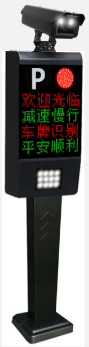 2空降闸（高度1.77米）产品性能特点
使用方便，安全可靠，简洁大方、美观亮丽。产品广泛应用于各主要交通干
道的沿街商圈、大型停车场、商住小区、商业广场、写字楼、餐饮酒店、高速公路、省国道收费站等交通要塞。
技术参数
1.延时时间 90S
2.工作温度：-40℃～50℃
3.电机功率：400W
4.工作电源：220V±10%  50/60HZ
5.起落杆速度8S～12S 根据杆长可独立调整起落杆时间
6.遥控距离 ≥30米
7.最大杆长 含机箱7米
8.门体高度 1.77米
功能特点
★门体高达1.77米，单开最长7米，对开可达14米；
★采用百胜90重型机芯，一体化设计、编码器限位、二级减速装置；
★采用变频电机+变频控制系统，远程控制，地感计数，故障代码，RS485接口，软启动、软停止，运行安全、平稳；
★编码器限位，精度高、调试简便，数码化显示操作控制，丰富的设置内容及简便的设置方式；
★门体采用2MM高强度铝合金、加强主梁设计，能有效抵御8级以下强风（公安三所测试）；提供相关证明报告
独特弹性缓冲双支撑脚，落地更轻盈，更静音，减少对机芯的冲击；
独特设计的防断拉簧，能承受高强度拉力，防止断裂，安全可靠；
标配高灵敏度压力波感应器，具有丰富的功能接口，可对接“地感、红外及收费系统”。
★标配红外保护，通过红外检测器，运行中有行人或车辆通过即自动停止。
地感防砸：闸杆在下落过程中，如接收到地感信号后，便会自动起杆，触发期间不落杆，待地感信号恢复后，闸杆自动下落，确保安全；
开闸优先防砸：闸杆在下落过程中，若遇紧急情况，无论运行何种状态，只要接收到开闸信号，闸杆便会执行开闸动作；中置式结构，机箱采用对称设计，不分左右方向，通用性高；
★提供重型道闸门相关特性状态质检报告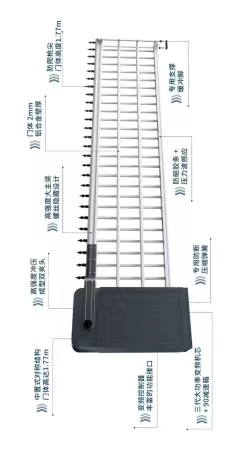 1台24,000.00  24,000.00 3地感工作电源∶AC220V/50Hz，2.5W
灵敏度∶5级可调
工作频率∶20KHz-170KHz
反应时间∶10ms
工作温度∶-50℃～+80℃
相对湿度∶最大95%
储存温度∶-40℃～+85℃
最大线圈∶25米×1米
输出方式∶继电器
探测引线∶最佳30米内（双绞）1台 870.00  870.00 4控制终端1、软硬件一体化设备，内置虚拟化系统和软件
2、★配置≥双核四线程处理器（处理器主频≥3.7GHz）；内存≥4GB，显卡≥Intel HD 610；本地存储≥256 GB SSD；802.11ac无线网卡。为节约桌面空间，终端主体尺寸部分(L*W*H)≤20cm*20cm*6cm
3、配置≥1个内存扩展槽。配置≥1个硬盘扩展槽
4、USB接口≥8个（包含≥2个USB 3.0接口），≥1个千兆网口，≥1个VGA接口，≥1个HDMI接口，≥1对音频输入输出接口
5、终端支持无线接入功能，在部署和使用时均无需连接有线网络。提供相关证明材料
6、为了便于终端部署在讲桌或办公桌面底部，终端需提供外延电源开关接口，方便开关机
7、终端支持终端自身及虚拟桌面IP地址设置
8、终端支持运行win7操作系统
9、支持上电自启动功能，并能够根据实际使用情况选择关闭或开启
10、★终端出厂内置win7/win10黄金镜像，可由用户自行选择
11、★保障业务连续性，在网络中断的情况下，依然支持离线使用虚拟云桌面
12、终端支持U盘导入镜像
13、终端支持设置还原点功能，用户可通过浮动框点击设置还原点保存当前的系统状态作为下次还原的还原点状态。
14、终端支持用户自维护功能，用户可在本地通过浮动框点击桌面还原进行系统的一键还原，可以选择还原至初始镜像状态还是还原点状态。
15、支持终端显卡透传，能够将终端物理显卡透传至虚拟机中，支持部分对物理显卡有要求场景，如基础3D软件的运行。
16、可通过任意一台终端安装软件和驱动后，做镜像发布后封装为镜像模板，通过局域网做镜像分发或通过U盘导入导出此镜像模板以到达批量装机的效果。1台 2,860.00  2,860.00 5汇集终端1. ★交换容量≥598Gbps，包转发率≥215Mpps，配置10/100/1000M自适应电口≥24个，千兆光口≥4个。
2. 支持端口聚合。 
3. 要求采用静音无风扇节能设计。 
4. 支持跨设备链路聚合。
5. ★支持静态路由、RIP、OSPF动态路由协议，提供证明材料不限于配置截图、检测报告和官网截图。
6. 支持IGMP v1/v2/v3 Snooping
7. 支持VLAN内组播转发和组播多VLAN复制。
8. 支持捆绑端口的组播负载分担    
9. 支持识别终端接入IP、MAC、端口等信息，并关联用户身份。
10. 支持基于第二层、第三层和第四层的ACL。
11. 支持IP/Port/MAC的绑定功能。    
12. 支持VLAN内组播转发和组播多VLAN复制。
13. 支持捆绑端口的组播负载分担。
14. 支持识别终端类型、IP、MAC、接入端口信息。
15. 支持与认证系统联动关联用户身份。
16. 为保障设备环境适应能力，要求设备支持范围超过0℃-60℃宽温环境下工作，提供证明材料不限于配置截图、检测报告和官网截图。        
17. 支持IP仿冒、ARP欺骗、ARP泛洪等常见网络威胁的定位和阻断，提供证明材料不限于配置截图、检测报告和官网截图。 
18. 支持对病毒的网络层传播行为进行溯源及阻断，防止内网病毒扩散，提供证明材料不限于配置截图、检测报告和官网截图。
19. 支持“肉鸡”源主机、ARP攻击源主机的溯源及阻断，提供证明材料不限于配置截图、检测报告和官网截图。
20. 至此DHCP Client、DHCP Relay、DHCP Snoop ing等。1台 1,480.00  1,480.00 6电机线阻 适用于380V160L-2 18.5KW电机，负责安装调试，正常运行。 1组 480.00  480.00 7电机熔断器 适用于380V160L-2 18.5KW电机，负责安装调试，正常运行。 1台 450.00  450.00 8电机继电器 适用于380V160L-2 18.5KW电机，负责安装调试，正常运行。 1台 420.00  420.00 9电缆 YJV5*16平方国标纯铜 120米 25.00  3,000.00 10辅助村料根据现场情况需求材料1批 4,000.00  4,000.00 11系统集成车辆识别系统安装及调试1项 5,000.00  5,000.00 总计（元）总计（元）总计（元）总计（元）总计（元）总计（元）50,000.00 招标公示3天内签合同，5天内完成供货。招标公示3天内签合同，5天内完成供货。招标公示3天内签合同，5天内完成供货。招标公示3天内签合同，5天内完成供货。招标公示3天内签合同，5天内完成供货。招标公示3天内签合同，5天内完成供货。招标公示3天内签合同，5天内完成供货。招标公示3天内签合同，5天内完成供货。招标公示3天内签合同，5天内完成供货。招标公示3天内签合同，5天内完成供货。招标公示3天内签合同，5天内完成供货。招标公示3天内签合同，5天内完成供货。招标公示3天内签合同，5天内完成供货。招标公示3天内签合同，5天内完成供货。招标公示3天内签合同，5天内完成供货。招标公示3天内签合同，5天内完成供货。招标公示3天内签合同，5天内完成供货。招标公示3天内签合同，5天内完成供货。招标公示3天内签合同，5天内完成供货。招标公示3天内签合同，5天内完成供货。招标公示3天内签合同，5天内完成供货。招标公示3天内签合同，5天内完成供货。招标公示3天内签合同，5天内完成供货。招标公示3天内签合同，5天内完成供货。